Thema der Pressemeldung:	Neues 3D PluraView 2,5K Modell – Mehr Auflösung zum gleichen PreisDatum der Verfassung:		20.08.2017Länge der Meldung:		486 Wörter, 3.939 Zeichen incl. LeerzeichenNeues 3D PluraView Basis-Modell mit 2,5K   – Mehr Auflösung und Helligkeit zum gleichen PreisPünktlich zur Intergeo 2017 in Berlin präsentiert Schneider Digital auf der GIS Weltleitmesse das neue 
Basis-Modell des passiven Stereo Monitors 3D PluraView – mit 2,5K Display-Auflösung pro Auge. 
www.3d-pluraview.com Der neue 3D PluraView 2,5K - Höhere Auflösung und Helligkeit zum gleichen PreisMit 2x 3,7 MP Auflösung (2.560 x 1.440 Bildpunkte) bei 27" Bildschirm-Diagonale stellt das 2,5K passive Stereo Display von Schneider Digital den neuen Einstieg in die 3D PluraView Referenzklasse dar.3,7 MP Display-Auflösung bietet 77% Prozent mehr Bildschirm-Arbeitsfläche als ein Full-HD System mit 2,1 MP.Der Monitor wurde speziell für die stereoskopische Darstellung von 3D-Software-Applikationen wie der Photogrammetrie, Punktwolkenvisualisierung von Laserscans sowie zur 3D-Datenvisualisierung in der Öl- und Gas-Prospektion entwickelt. Auch in der Computertomographie, Medizintechnik und der Molekülforschung finden sich viele Anwender und profitieren dabei von seiner nun 77% höheren Basis-Auflösung.Der neue 3D PluraView 2,5K verfügt dank neuster LED Backlite Technologie jetzt über eine Stereo-Helligkeit von 210cd/qm! Mit dieser fast 17% Helligkeit Steigerung gegenüber dem Full-HD Modell ist der 3D PluraView 2,5K noch besser für die 3D-Stereo Auswertung in Tageslicht Umgebung geeignet.Pixelgenaues Arbeiten in Tageslicht-Umgebung – absolut Flimmerfrei, für den professionellen DauereinsatzHöchster Kontrast von 12.000.000:1 und 8-Bit Farbtiefe in Verbindung mit der BlackTuner-Technologie des neuen 3D PluraView 2,5K ermöglichen pixelgenaues Arbeiten bei gestochen scharfem 3D-Bildern.
Die bewährte innovative Beamsplitter Spiegel-Technologie der 3D PluraView Familie gewährleistet dabei                                                                                                                         absolute Flimmerfreiheit und führt in Verbindung mit den ergonomischen, passiven 3D-Polarisationsbrillen, zu einem Höchstmaß an Anwenderzufriedenheit.Der neue 3D PluraView 2,5K unterstützt unter Linux und Windows alle gängigen 3D-Stereo Applikationen. Summit Evolution von DATEM, DTMaster von Trimble (INPHO), IMAGINE Photogrammetry (LPS) von HEXAGON/erdas, Z/I ImageStation von INTERGRAPH, Gcarto/ArcGDS von Geosoft, SOCET Set/Socet GXP von BAE SYSTEMS, uSMART von SmartTech, TerraSolid, Rhino-Terrain sind dabei nur einige zertifizierte GIS-Lösungen. Mit dem neuen 2,5K Basis-Modell und dem erfolgreichen High-Res. 3D PluraView 4K grenzt sich Schneider Digital weiter im Wettbewerb professioneller 3D-Stereo Monitor Anbieter nach oben ab.3D PluraView Live auf der Intergeo 2017 mit führenden GIS Anwendungen erlebenDie neue 3D PluraView Monitorgeneration können interessierte Besucher bei folgenden Schneider Digital Partnern auf der Intergeo 2017 live im Praxis-Einsatz mit führenden GIS Software-Anwendungen ausführlich testen:•	Leica Geosystems, Halle 1.1 Stand A1.024•	Trimble (Inpho), Halle 4.1, Stand C4.050•	TerraSolid (TerraStereo), Halle 2.1, Stand C2.048•	Agisoft, Halle 2.1, Stand D2.025•	Aerowest (Rhino, MicroStation, Inpho, Match-AT), Halle 7.1a, Stand D7.011•	Racurs (Photomod), Halle 1.1, Stand E1.040•	ILV Fernerkundung (Geomedia, Match-AT), Halle 1.1, Stand A1.039•	DAT/EM (Summit Evolution), Halle 2.1, C2.026Der innovative 3D PluraView 2,5K – ab Oktober 2017 bei Schneider Digital erhältlichDen neuen 3D PluraView Stereo-Monitor bietet Ihnen Schneider Digital ab Oktober 2017 mit zwei Jahren Garantie, verlängerbar auf bis zu 5 Jahre mit den attraktiven CarePacks. Schneider Digital bietet Ihnen auch über seine Handelspartner die Möglichkeit an, den 3D PluraView im Rahmen einer Leihstellung vor dem Kauf risikolos zu testen. Weitere Infos und Bestellung unter www.3d-pluraview.com und unter www.schneider-digital.com.Bildmaterial: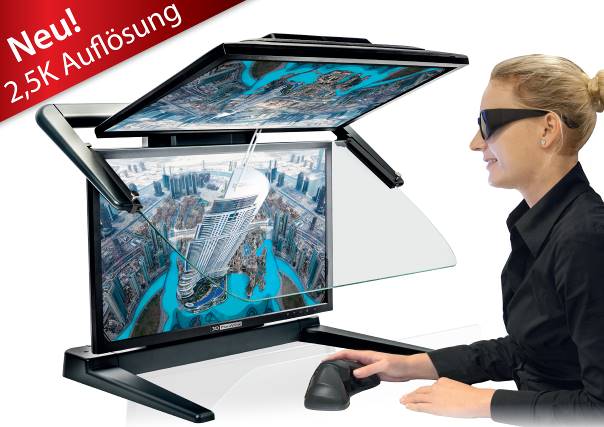 BU: 3D PluraView 2,5K – das neue, 27“ große, passive 3D-Stereo Display verfügt zum unveränderten Preis als Einstiegsmodell mit 3,7MP Auflösung über 77% mehr Arbeitsfläche sowie mit neuster LED-Technologie mit 350 cd/qm um rund 55% mehr Helligkeit als sein full-HD Vorgänger.Schneider Digital - Das Unternehmen:Schneider Digital ist ein weltweit tätiger Full-Service Lösungsanbieter für professionelle 3D-Stereo, 4K- und VR/AR-Hardware. Auf Basis einer über 20-jährigen Branchen- und Produkterfahrung sowie hervorragender Beziehungen zu führenden Herstellern bietet Schneider Digital Produkte und Lösungen für den professionellen Einsatz an. Innovative und ausgereifte Profi-Hardware-Produkte und Komplettlösungen mit maßgeschneiderter qualifizierter Beratung und engagierte After-Sales-Services sind unser Anspruch. Das Schneider Digital Produktportfolio umfasst die richtige professionelle Hardware-Lösung für die jeweilige Anforderung in den Produktbereichen: High Resolution 4K-Monitore (UHD), 3D-Stereo und Touch-Monitore bis 4K-Auflösung und Größen von 27“ bis 98“, VR/AR-Lösungen, von Desktop-System bis hin zur Powerwalls und Multi-Display-Walls, Profi-Grafikkarten von AMD FirePro und NVIDIA Quadro, Performance-Workstations sowie innovative Hardware-Peripherie (Tracking, Eingabegeräte u.v.a.). Schneider Digital ist Hersteller einer eignen Powerwall-Lösung (smart VR-Wall) sowie des passiven 3D-Stereo-Monitors 3D PluraView. Produkte von Schneider Digital finden ihren Einsatzbereich vor allem in grafikintensiven Computeranwendungen wie CAD/CAM/CAE, FEM, CFD, Geo-Informationssystemen, Architektur, Forschung, Medizin, Animation, Film, TV und Digital Imaging. Durch ausgezeichnete Kontakte zu führenden Herstellern  verfügt Schneider Digital über ausgeprägtes Know-how und Detailwissen für die Konzeption individueller Lösungen unterschiedlichster Anforderungen. Ein umfangreiches, lagerndes Produktportfolio garantiert eine schnelle Lieferfähigkeit und Projektrealisierung. Schneider Digital ist autorisierter Service-Distributor von AMD FirePro, PNY/NVIDIA Quadro, Planar und EIZO. Weitere Informationen unter www.schneider-digital.com, www.vrwall.com und www.3d-pluraview.com .Schneider Digital Pressekontakt:LEAD Industrie-Marketing GmbH 		Tel.:	+49 80 22 - 91 53 188André Geßner				Fax:	+49 80 22 - 91 53 189Hauptstr.46				E-Mail:	agessner@lead-industrie-marketing.deD-83684 Tegernsee			Internet:	www.lead-industrie-marketing.de